О Б Щ И Н А   К Р У Ш А Р И  О Б Л А С Т   Д О Б Р И Ч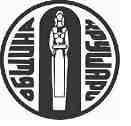 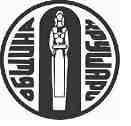                  9410, с. Крушари, тел : 05771/2024, факс 05771/ 2136,                E-mail krushari@ krushari.bg; site: www.krushari.bgО Т Ч Е ТЗА ДЕЙНОСТТА  НА МЕСТНАТА КОМИСИЯ ЗА ОБЩЕСТВЕН РЕД И СИГУРНОСТ /МКОРС/ -ОБЩИНА КРУШАРИ ЗА 2023Г. Община Крушари е с административен център с. Крушари, област Добрич и е разположена в североизточната част на Република България, граничеща на север с Република Румъния, на изток с община Генерал Тошево, на запад с община Кайнарджа, област Силистра и община Тервел, на юг граничи с община Добричка.  Общината се намира в източната част на Дунавската равнина   с обща площ 417,5 км².Състои се от 19 населени места: с. Абрит, с. Александрия, с. Бистрец,                     с. Добрин, с. Ефрейтор Бакалово, с. Габер, с. Капитан Димитрово, с. Коритен,                    с. Крушари, с. Лозенец, с. Огняново, с. Полковник Дяково, с. Поручик Кърджиево, с. Северняк, с. Северци,  с. Телериг, с. Загорци, с. Земенци и с. Зимница. По справка на ГД ГРАО към декември 2023г.  населението на общината е 6820 души. Със заповед на Кмета на община Крушари е създадена Местната комисия за обществен ред и сигурност при община Крушари с цел повишаване на ефективността по опазване на обществения ред и сигурност на гражданите в община Крушари.  Членовете на МКОРС са девет, в това число председател и                                      зам.- председател. В нейния състав има представители на Второ РУ на МВР Добрич и общинска администрация Крушари. Местната комисия за обществен ред и сигурност през 2023г. има проведени  четири заседания.  От създаването на МКОРС до настоящият момент дейността между Участък „Полиция“ - Крушари и община Крушари е добре координирана.  Тя има за цел изграждане на повече доверие между гражданите и институциите, преодоляване на резервите и създаване на по-добро партньорство. Провеждат се срещи между председателя на МКОРС и представители на Участък „Полиция“ - Крушари. На срещите се дискутират проблеми, касаещи сигурността в населените места и се набелязват мерки за пресичането и отстраняването им. Чрез Началника на Участък „Полиция“ – Крушари се изготвя информация за състоянието на престъпността, борбата с нея, разкриването на криминални престъпления и работата на служителите от Участък „Полиция“ -   на територията на община Крушари, която се предоставя на  председателя на МКОРС.През 2023 г. продължава тенденцията за намаляване населението на община Крушари. Това до голяма степен се дължи на ниската раждаемост, емиграционните и имиграционните процеси протичащи в общината, поради различни фактори, като: липса на работа и търсене на възможност за препитание; ниски доходи; търсене на по-високо платена работа; продължаване на образованието в други градове или чужбина и други. В следствие на ограничените места за трудова реализация голяма част от хората в трудоспособна възраст се насочват към големите и развити административни центрове в страната и чужбина.Основната цел на МКОРС при община Крушари е изграждане на комплексна и устойчива нормативна институционна основа за дейност в областта на превенцията и престъпността. Повишаване доверието на гражданите към институциите и насърчаване  участието им при реализирането на превантивната дейност. Създаване на условия и предпоставки за осъществяване на ползотворно партньорство за решаване на конкретни местни проблеми на сигурността и обществения ред. Координиране действията на Общински съвет, общинска администрация, Второ РУ на МВР, РП-Добрич, ЮЛ, неправителствени организации и обществеността за идентифициране и решаване на местни проблеми на реда и сигурността. Проучване потребностите на населението, МКОРС прави предложения за решаване на проблемите, също така   съдейства за обединяване усилията на държавните органи, органите на местното самоуправление, фирми и граждани за подобряване на обществения ред и  сигурност.  Дейността на МКОРС при община Крушари  през изминалата 2023г. бе в насока изпълнение на плана за дейността на комисията през изминалата 2023г., а именно:Утвърждаване превенцията като основен инструмент за противодействие на престъпността, засягаща личността и собствеността на гражданите.Опазване на обществения ред и проактивно противодействие на престъпността, с насочване усилията към малките населени места, социално уязвими и рискови общности.От предоставената информация за състоянието на обществения ред и борбата с престъпността на територията на Участък „Полиция“ – Крушари    през отчетният период  се наблюдава ,че оперативната обстановка на обслужваната територия от Участък „Полиция“ - Крушари през изминалата година е динамична. Основните фактори, оказващи влияние върху престъпността не са се променили и са икономическата криза и безработицата. За пресичане и предотвратяване на престъпни посегателства, измами, некоректни търговски отношения, кражби на домашни животни в различни сезони бяха изготвени информационни съобщения и предадени на кметовете за разпространението им на видни места в селата с цел информиране на населението.  На територията на общината функционират общо 3 училища, от които 2 основни и 1 СУ. Има слети  и маломерни паралелки. ДГ с. Крушари е с изнесени групи в  с.Телериг, с.Лозенец и с.Коритен. Съществуват проблеми с прибирането и задържането на подлежащите на задължително обучение деца. В трите училища на територията на община Крушари са провеждани  със съдействието на обществените възпитатели към Центъра по социална превенция към МКБППМН - Крушари беседи с цел запознаването на учениците с опасностите в интернет и изграждането у тях на умения за безопасно поведение в глобалната мрежа. Проявите на малолетни и непълнолетни лица  през 2023г. се обясняват с влошеното материално състояния в семействата им,  голямата  безработица в много от семействата, липсата на ефективен  родителски контрол, ниската степен на мотивация за посещение на учебни занятия и не здравословната приятелска среда около тях, която влияе отрицателно на поведението им. Необходимо условие за недопускане на противообществени прояви е подобряване на дисциплината в учебните заведения, повишаване мотивацията за натрупване на знания, умения и навици, уплътняване на свободното време  в спортни и различни културно–масови извънкласни дейности. Родителите на децата  е необходимо да проявяват по-голяма загриженост и внимание при възпитанието им, да проявяват разбиране по отношение на темите, които ги вълнуват, да насърчават добрите им постъпки, а в отрицателните да проявяват твърдост, разбиране и стремеж да покажат цивилизовано, че децата  са сгрешили.Провеждани са постоянни срещи със самотноживущите стари хора в общината. Провеждане на разяснителна дейност сред населението за укрепване на домовете и помощните постройки в селските райони с цел недопускане на извършването на домови кражби и запознаване с престъпни схеми на измами/телефонни измами, ремонти на покриви, улуци, прекупвачи и други с цел недопускане извършването на престъпления от общ характер. Провеждани са  съвместни охранителни мероприятия по опазване на общинското имvщество в общодостъпни обекти –паркове, детски площадки, спортни съоръжения, гробищни паркове и други. При провежданите заседания на МКОРС постоянно са обсъждани  основните причини и условия, които оказват влияние на обществения ред и  сигурността на гражданите. Провеждани са  срещи по населените места с цел разяснителни кампании, относно опазването на имуществото на гражданите, разясняване на наказателната  отговорност при престъпни посегателства. Провеждат се обучения на кметове и кметски наместници относно 
техните правомощия по обезпечаването на обществения ред съгласно 
разпоредбите на ЗМСМА, ЗАНН, ЗМВР и Наредбите на Общината. Направени са проверки и са проведени срещи с ръководителите на охранителни фирми, имащи обекти на територията на община Крушари. Набелязани са мерки за съвместни действия по охрана на обществения ред и  борба с престъпността. Проведени бяха и срещи с   кметове и кметски наместници в обслужваните райони, като след приключването им се направи подробен анализ на поставените въпроси от жителите на населените места за подобряване  спокойствието на гражданите и обслужването на населението от полицейските служители. Също така мобилни  екипи, включващи  служители от отдел  „Охранителна  полиция", сектори  „Противодействие на криминалната престъпност"  и „Противодействие  на   икономическата   престъпност" към OД MBP-Добрич  осъществяваха посещения и срещи  по населени места в община Крушари през отчетната година.Превенция по безопасността на движение в малките населени места на община Крушари, по отношение управление на МПС от неправоспособни водачи, както и такива употребили алкохол или други упойващи вещества, предотвратяване извършването на нерегламентирани превози. Има изградени  системи за видеонаблюдение в село Крушари.  Осигурена  е свързаност и интегриране на системитете за наблюдение паралелно Участък „Полиция“ – Крушари  и община Крушари. Предвижда се поетапно изграждане на още системи за видеонаблюдение  на територията на община Крушари с цел намаляване риска от престъпления и нарушения на обществения ред, както и подпомагане на разкриването им.                      Ще продължи работата по засилване на патрулната дейност в тъмната част на денонощието, както и осигуряване на полицейско присъствие в периферните населени места. В началото на учебната година се проведе работна среща в сградата на община Крушари, на която присъстваха  представители на общината, на Участък „Полиция“ – Крушари, директори на училища и детски градини на територията на община Крушари. Подробно бе разгледана и коментирана подготовката на училищната среда за учебната 2023-2024 година. В началото на месец септември  се направи  оглед на  дворовете и съоръженията на всички детски градини и училища. Целта е   да се огледа подробно състоянието на съоръженията, сградите, както и аварийните и евакуационни планове на сградите. Обсъдени бяха мерки по подобряване взаимодействието между директор на детска градина с. Крушари,  училища и служителите на Участъка. Набелязани бяха мерки за почистване на дворовете от растителност, подобряване на осветеността, за да се обезопасят дворовете на учебните заведения и да не се превръщат в рискови територии. Особено внимание бе обърнато на ролята на превенцията за предпазване на децата и учениците от пътно-транспортни произшествия, престъпления в интернет, против употребата на наркотици и трафик на хора. Набелязани бяха  и мерки за обезпечаване на охрана и пропусквателен режим в училищата.Извършени са  съвместни дейности с Местната комисия за борба срещу противообществените прояви на малолетни и непълнолетни – община Крушари, сред които  проверки в питейни заведения, програми за здравно образование, превенция на детската агресия и насилие в училище и на улицата, изграждане на умения за безопасно общуване в Интернет.  Създадена беше организация по опазването на обществения ред и безопасността на движението при провеждането на 13-тото издание на „Празника на гърнетата – кулинарната академия на Добруджа“.Приоритетите за дейността на   МКОРС – община Крушари :1.Опазване на селскостопанските изделия от престъпни посегателства и унищожаване.2.Опазване на общинското  и лично имущество от повреждане и кражби. 3.Ограничаване управлението на МПС от неправоспособни водачи и такива употребили алкохол.4.Недопускане  нарушаването на нощната тишина и спокойствието на гражданите от високия шум на питейни заведения.5.Ограничаване посещението на  питейни заведения от малолетни и непълнолетни лица в противоречие със Закона за закрила на детето.6.Противодействие на употребата и разпространението на наркотични вещества . 7.Опазване на личното имущество от престъпни посегателства – вещи и части от МПС. 8.Недопускане на нарушения на обществения ред на обществени места   и други. 9. По-добра информираност за осигуряване на лична безопасност и възможност за търсене на съдействие от компетентните органи.На своите заседания МКОРС прави анализи  на изпълнените задачи  от   Плана за дейността на Местната комисия за обществен ред и сигурност при община Крушари и набелязва конкретни мерки за подобряване средата за  сигурност  сред населението и ефективно полицейско присъствие в услугата на обществото, в съответствие с конкретната обстановка.  ИСМАИЛ ИСМАИЛЗам.-Кмет „ФБ“и Председател на МКОРС - Община Крушари